Publicado en  el 08/04/2015 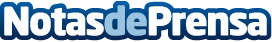 Investigadores del IBEC descubren un mecanismo físico celular que promueve la metástasisLa comunicación entre las células es clave para el funcionamiento coordinado de los órganos del cuerpo. La pérdida de esta comunicación es uno de los aspectos característicos de diversas enfermedades como el cáncer o las enfermedades inflamatorias crónicas. Datos de contacto:UPC Nota de prensa publicada en: https://www.notasdeprensa.es/investigadores-del-ibec-descubren-un-mecanismo Categorias: Medicina http://www.notasdeprensa.es